2017级新生心理测试培训会召开每年新生的心理测试是学校心理健康教育与心理咨询的常规工作，也是一项非常重要的工作。上海建桥学院2017级新生测试工作培训会，于2017年9月29日13：00在图书馆M612召开，学生处处长助理杨真真老师出席，各学院心理辅导员和2017级新生辅导员出席培训会，培训会由心理咨询中心张翠芳老师主持。培训会的内容分为两个部分：第一部分，由张翠芳老师为心理辅导员和新生辅导员做2017级新生心理测试培训。培训内容有三个部分：第一，关于2017级新生心理测试的工作安排；第二，关于16PF和UPI的解读。第三，关于心理测试筛查约谈及心理危机干预。第二部分，学生处处长助理杨真真老师讲话。张翠芳老师首先介绍2017级新生心理测试安排的时间节点、注意事项等；其次介绍了16PF量表的16个因素含义，从四个方面来解读16PF量表，让辅导员对学生的测试报告能够有一个比较全面的了解，并且对各个指标的含义有比较清晰的把握，让辅导员了解学生多一个工具。关于UPI，张翠芳老师主要介绍了量表的结构、计分方法和筛查的标准。最后，介绍如何进行筛查约谈，如何运用心理咨询的方法和技术与学生进行谈话。筛查约谈是心理危机干预非常重要的一个环节，需要辅导员非常认真地对待。最后，杨真真老师对心理测试工作提出要求：要求每位新生辅导员认真阅读心理测试的注意事项，提高测试的准确性；约谈的时候，注意说话的分寸，注意约谈的注意事项。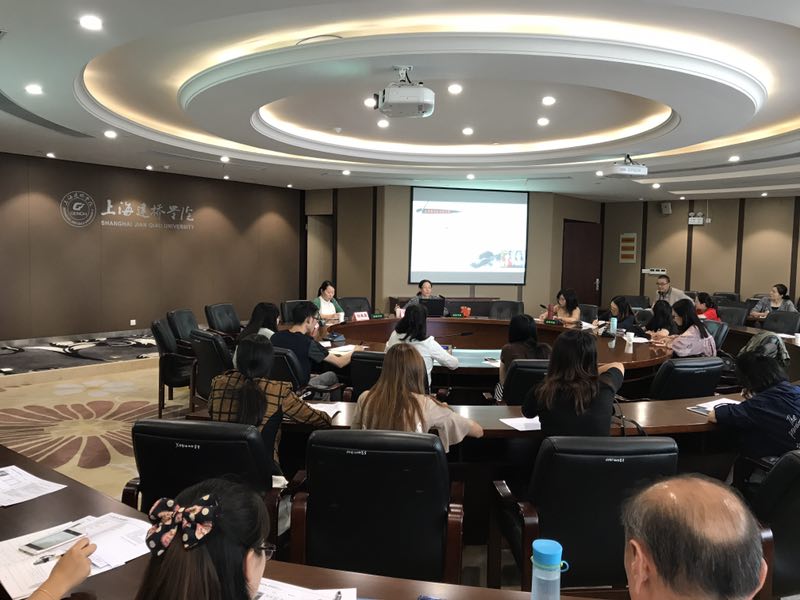 